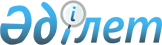 "Қазақстан Республикасы Қаржы министрлігінің Мемлекеттік кірістер комитеті туралы ережені бекіту туралы" Қазақстан Республикасы Қаржы министрінің 2016 жылғы 14 маусымдағы № 306 бұйрығына өзгеріс пен толықтыру енгізу туралыҚазақстан Республикасы Қаржы министрінің 2021 жылғы 9 шiлдедегi № 662 бұйрығы.
      БҰЙЫРАМЫН:
      1. "Қазақстан Республикасы Қаржы министрлігінің Мемлекеттік кірістер комитеті туралы ережені бекіту туралы" Қазақстан Республикасы Қаржы министрінің 2016 жылғы 14 маусымдағы № 306 бұйрығына мынадай өзгеріс пен толықтыру енгізілсін:
      көрсетілген бұйрықпен бекітілген Қазақстан Республикасы Қаржы министрлігінің Мемлекеттік кірістер комитеті туралы ережеде:
      Қазақстан Республикасы Қаржы министрлігінің Мемлекеттік кірістер комитеті республикалық мемлекеттік мекемелерінің тізбесінде:
      1-бөлім. Қазақстан Республикасы Қаржы министрлігі Мемлекеттік кірістер комитетінің аумақтық органдары – мемлекеттік мекемелердің тізбесінде:
      56-тармақ алып тасталсын;
      мынадай мазмұндағы 168-1-тармақпен толықтырылсын:
      "168-1. Қазақстан Республикасы Қаржы министрлігі Мемлекеттік кірістер комитеті Түркістан облысы бойынша Мемлекеттік кірістер департаментінің Сауран ауданы бойынша Мемлекеттік кірістер басқармасы.".
      2. Қазақстан Республикасы Қаржы министрлігінің Мемлекеттік кірістер комитеті (Ә.С. Алтынбаев) заңнамада белгіленген тәртіппен:
      1) осы бұйрықты Қазақстан Республикасы нормативтік құқықтық актілерінің эталондық бақылау банкіне енгізуді және ресми жариялауды;
      2) осы бұйрықтың Қазақстан Республикасы Қаржы министрлігінің интернет-ресурсында орналастырылуын қамтамасыз етсін.
      3. Осы бұйрық қол қойылған күнінен бастап қолданысқа енгізіледі.
					© 2012. Қазақстан Республикасы Әділет министрлігінің «Қазақстан Республикасының Заңнама және құқықтық ақпарат институты» ШЖҚ РМК
				
                 Министр

Е. Жамаубаев
